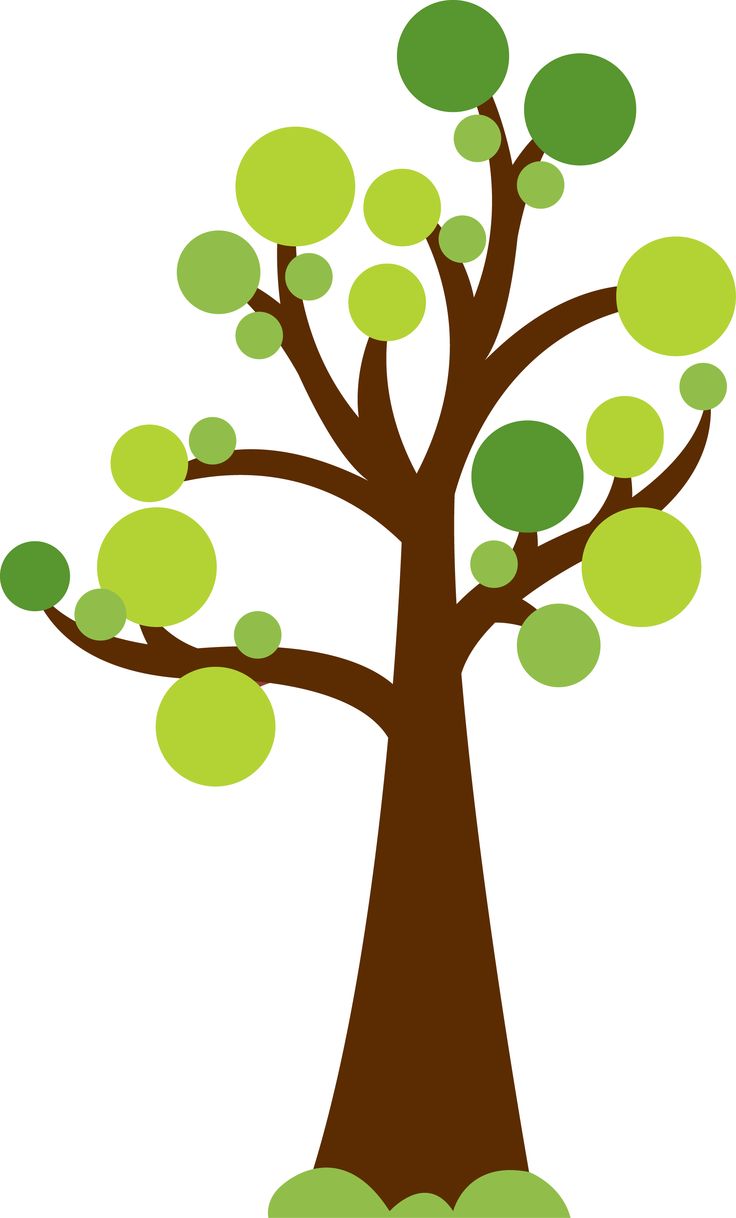 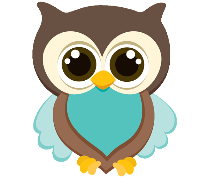 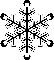 Minot Air Force BaseChild Development Center      Parent Handbook166 Missile AvenueMinot AFB, ND  58705701-723-3750HOURS OF OPERATIONMonday through Friday: 6:30 a.m. – 5:30 p.m.Closed federal holidays and federal holidays observedPhilosophyThe practices of Air Force Child Development Programs are based on current knowledge of child development and early childhood education.  We are responsible for supporting the development of the whole child, meaning all areas of development are considered inter-related and equally important.  Our program acknowledges that children learn through active, hands-on involvement with their environment, peers, and caring adults.  We respect each child’s unique interests, experiences, abilities and needs, thus allowing us to be responsive to and appropriate for each child.  Children are valued as individuals, as well as part of a group.  Likewise, our program respects and supports the ideals, cultures, and values of families in their task of nurturing children.  We advocate for children, families, and the early childhood professionals within our program.MissionThe program’s mission is to assist DoD military and civilian personnel in balancing the competing demands of the accomplishment of the DoD military mission and family life by managing and delivery a system of quality, available and affordable programs and services for eligible children and youth birth through 18 years of age. ProgramsFULL TIME CAREThe full day program offers childcare Monday through Friday for full time working parents.  Full day programs open daily at 6:30 a.m. and close at 5:30 p.m., however, during alerts, training military exercises and national emergencies, extended hours of care may be provided. Reservations will be required for extended hours along with supervisor information and additional hours requested. Children must be picked up before the posted closing time. HOURLY CAREHourly care is offered Monday through Friday from 7:00 a.m. to 5:00 p.m. on a space available basis. Hourly care will be paid at the rate of $4.00 per hour or any part of an hour. Reservations may be made for hourly care by calling 723-3750. Your child must be registered prior to making reservations. Reservations can be made up to two weeks in advance; however, children may not be dropped off between the hours of 1130-1330.  Children are accepted on a first come, first served basis as capacity permits.  Payments of hourly fees are due upon pick up of your children.To assist us in providing the most support for the community’s hourly care needs, please cancel reservations at least two hours in advance of your scheduled appointment time.  Patrons who cancel without a minimum of two hour notice will be charged for two hours of care.  Reservations not used within 15 minutes of the scheduled appointment time will be released for use by other patrons.  No-shows will be charged for all reserved hours of care.Hourly patrons must contact the customer service desk personnel if they wish to extend their hourly care reservation.  Caregivers are not aware of other patrons’ reservations and therefore cannot make decisions on extending hourly care reservations.  Give Parents a BreakThis program is funded by the Air Force Aid Society to provide free childcare to military parents with special needs/hardships who have children between 6 weeks and 5 years of age. Special needs/hardships may include having a special needs child, a spouse who is remote, a recent PCS, or any unusual stressors. The program is normally offered twice a month rotating Friday and Saturday. An annual list of dates is available at the front desk. Reservations are accepted beginning the Monday prior to the week in which care is to be provided and ends the following Wednesday at COB. Reservations can be made between the hours of 0900 and 1730 at the CDC. Children must first be enrolled in GPAB, have current shots and have a referral on file before reservations can be made. Referrals can be obtained from the Family Advocacy Office, Base Chaplains, Airman & Family Readiness, or your  First Sergeant/Commander.Admission, Enrollment & FeesELIGIBILITYDependent children, ages six weeks to five years, of active duty military personnel, DoD civilians APF or NAF, reservists on active duty or during inactive duty training, and DoD contractors are eligible to use the Child Development Centers.WAITING LIST PROCEDURESParents of children who cannot be accommodated in child development programs at the time care is requested must create an account on the Military Child Care (MCC) website.  It is the parent’s responsibility to ensure that the most current email address and phone number is listed for notification of available space.  The MCC website places children on the list in accordance with Air Force Policy and dictates the order in which the CDC offers spaces. DoD establishes the waitlist priority placement, with wounded warriors, CYPA staff, active duty receiving higher priority and placed on a first come, first served basis.ADMISSIONInitial admission to any of our programs requires parents to provide the following:A Copy of TRICARE enrollment cardCompleted AF Form 1181, Air Force Youth Flight Patron RegistrationCurrent Immunization Records/ TB QuestionnaireCompleted Health Assessment Form-to include completed allergy form if neededAsthma and/or Epi Pen Medical Care Plan, if neededCompleted AF Form 2652, Application for Fees with copies of LES/pay stubs.Students will need monthly proof of full-time enrollment from their educational institutionChild and Adult Care Food Application (USDA)Bank authorization form for credit /debit card payment agreementSigned copy of the Agreement for Child Care ServicesSunscreen/bug spray Permission StatementCompleted MFLC-Military and Family Life Consultant Program Services formNew Parent Orientation date to be received at time of enrollment. This orientation is REQUIRED. Your child can NOT be enrolled if parents have not attended an orientation. Orientation is the 2nd and 4th Wednesdays of each month.    	FEES       All fees and charges are consistent with USAF policy regarding Child Development Centers.  All fees and charges are clearly posted in the main reception area of the CDC. Chapter 88 of Title 10 U.S.C. require the Department of Defense to prescribe uniform fee regulations for military childcare programs.  Fees are based on total family income and apply to children attending on a regular basis whether in a part-day or full-day program.  Patrons will be placed in the highest fee category (CAT IX) until verification of total family income is completed. Fees are subject to change per DOD directive and are set based on 50 payment cycles per year. This takes into account vacation time, closures due to Federal holidays, and AETC family days.PAYMENTS & CREDITSThe first payment is due on the first day of care. Weekly payments are due Monday morning. Late payments will be charged a $5 late fee per day.  Late pickup fee will be charged when children are picked up after 1730. The late pickup fee is $2/minute and is payable the next duty day. A fee of $1 will be assessed to accounts when child is not clocked in and/or out at the end of the day.The center observes all federal holidays and federal holidays observed. The CDC will have no reduction in fees for those holiday/observed holidays or credits for any AFGSC/UTE/family days/minimum manning/down days if the center is closed for care. Credit or refunds will not be granted for absences due to sickness, meals/snacks not eaten, or closure of facilities due to weather conditions or other unforeseen circumstances.Termination/Suspension of EnrollmentParents are required to maintain weekly payments to the CDC.  Families with more than three consecutive late payments per year will result in the child/children losing a regular care slot.A two-week notice is required prior to withdrawing your child from our program.  Failure to give notice will result in a two-week payment charge.  There are some instances in which children do not adjust to group care.  Every effort will be made to help children having difficulties adjust to the CDC. The CDC retains the right to terminate the contract of care agreement when there is not a commitment of improvement by the family and/or behavior of the child does not improve.  A two-week notice will be given so the family can find alternate care and every effort will be made to assist the family in finding alternate care. Conversely, if a parent does not feel that their child is adjusting appropriately to the CDC, they may withdraw their child, given a two week notice is provided.Closures & Abnormal Business HoursINCLEMENT WEATHERCDC staff are categorized as Cat. 2, Mission Essential and not Cat 1, Storm Essential.  The CDC will open for care ½ hour prior to the time that Mission Essential are cleared to work, as directed by Command. During inclement weather, children will be accepted for care in correlation to the parent that has the less essential category. For example, if one parent is Cat 2 and another Cat 3, the child will be accepted based on Command’s reporting announcement for Cat 3.  During early departures, the Child Development Center will begin reducing manning, as well.  We ask for parents’ cooperation in picking up the children in a timely manner so the Child Development Center staff may also depart safely. BASE WIDE EXERCISESExercise care is available by reservation only and there is an additional fee. During base wide exercises, the center will open early based on recall (one hour after recall). Generally, the center will open at 5:30 a.m. and will close at 7:30 p.m. or when the last child is signed out, whichever comes first. It is the responsibility of each family who needs exercise hours care to register in advance. There will be a charge for care that is reserved and not used, or if it is cancelled with less than 48 hours’ notice. Since the reservations are used to provide appropriate care, you will not receive care for exercise hours if you do not reserve it.AFGSC/UTE/FAMILY & DOWN DAYS/MINIMUM MANNING The center will provide care on approved AFGSC/UTE/family & down days/minimum manning days for children when both parents are required to work. Reservations are required for care and can be made at the customer service desk or in your child’s classroom.  All parents must declare their status for care for these days. When making a reservation for care, a number for the supervisor/1st Sgt will be required.  The supervisor/1st Sgt will be contacted to verify work schedule.  See Agreement for Child Care Services for specific details. FEDERAL HOLIDAYSThe center is closed all federal holidays and federal holidays observed.  No reduction in fees or credits will be granted for those days.  Emergency Evacuation ProceduresThe CDC has established procedures and an emergency preparedness plan. CDC evacuation drills are conducted monthly including a minimum of two shelter in place drills per year.  Everyone on site must participate in evacuations or shelter in place. Parents are not permitted to sign children in or out during a fire drill. Accountability of all children must be maintained. A mass notification will be sent to parents in the event of an emergency evacuation that will provide essential information on designated meeting areas and procedures. The Emergency Evacuation plan is located at the front desk.CDC Daily Procedures and SchedulesCHECK-IN/OUTIt is required that parents sign/check their children in and out each day.  Keypads are located in the lobby of the CDC and sign in sheets, AF Form 1930 Daily Attendance Record, are located near the entrance of each room.  Signing/Keying in is very important and used for accountability of all children present in the event of an emergency.  Ensure that emergency numbers are accurate and report any changes to the customer service desk. When checking in and out of the facility remember your child must be with you, (child in hand). Failure to check in and/or out of the facility will affect the accountability of children in the facility and your daily usage charges. You must accompany your child to his/her room and maintain control of siblings in the facility until they are signed in to their room or leave the facility with you. Please note that if a child is not picked up after 30 minutes past CDC closure, Security Forces, Family Advocacy and your leadership may be notified.CLOTHINGChildren must arrive clean and dressed appropriately for the weather. Please ensure that each child has two changes of clothing labeled with their name.  Closed-toed shoes (no sandals or flip flops) with a closed heel (no straps) and hard, flat soles are required for children who are walking.  Bracelets, hoop/dangling earrings, necklaces, ankle bracelets (to include teething bracelets/ankle bracelets) and other jewelry are not allowed due to safety reasons. Scarves and hats with dangling ends present a safety concern and are not allowed.  During the winter months, a hat, snow boots, snow pants, gloves, and heavy coat are required.OUTDOOR PLAYWeather permitting, the children spend time outside daily.  Children are required to have vigorous large motor activity twice a day.  All children are required to go outside during scheduled outdoor time.  Appropriate clothing (hats, gloves, snow boots, snow pants and a heavy jacket) should be brought to the center to meet the needs of the changing weather.  During winter weather conditions, children 12 months of age and older will go outdoors when the temperature with wind chill is higher than 15 degrees Fahrenheit.  Children under 12 months will go outdoors when the temperature with wind chill is greater than 35 degrees Fahrenheit.  Outdoor play for both groups should not exceed 30 minutes each time.  During summer weather conditions, children will remain inside when the temperature with heat index is in excess of 100 degrees Fahrenheit.DIAPERED AND BOTTLE FED CHILDRENParents of infants are required to bring a sufficient number of wipes and disposable diapers to last the day.  Label all bags, clothing, shoes, diapers and other items brought to the center with your child’s name. Please bring your child in clean clothing, with a recently changed diaper. Also, be aware that your infant will not get his/her first bottle until 0730.   Infant parents will need to provide at least 3 bottles with caps daily. These bottles and caps must be labeled with the child’s name and date if using the center provided formula. If providing a different formula, bottles must be pre-made, labeled with full name, date, time formula was made, and type of formula in the bottles. Only formula is allowed in the bottles, no cereals or medicines. If these items are suspected to be in with the formula you will be asked to bring another bottle for your child. Any bottles containing breast milk must be labeled with the full name, date and time milk was expressed/thawed and also have brightly colored tape (provided by the center) attached identifying the bottle. Sippy cups containing breastmilk must be labeled the same as bottles and must be spill proof and leak free.  Each sippy cup must be placed in plastic Ziploc bags and transported to and from the center in an INSULATED bag.  Breastmilk may not be left in the center overnight. Each day an information sheet will be completed for your child.  It will track diaper changes, eating habits and other information such as need for diaper and wipes.  Please take these home daily.AGE GROUP TRANSITIONSUntil your child enters the 12 to 24 months old age group, your current caregivers will follow your child’s cues for sleeping, eating, playing and cuddling.  As your child grows and develops, he or she is going to transition to the next age group.  Transition is dependent upon more factors than solely the child’s chronological age. The beginning of the week transition process consists of the child spending a few hours with the next age group at different times of the day and on Friday would be a full day of care. Transitions will be discussed with the parents prior to movement and a schedule will be provided upon notification.  The clerical staff will take parents to the gaining classroom to meet the staff and prepare for the move.TRANSPORTATION OF CHILDRENAny children participating in a field trip will be required to have a signed form for the day of the trip.  Vehicles used to transport children/youth will comply with Federal motor vehicle safety standards in accordance with Title 49, U.S.C. Section 30125 and applicable State requirements. All children/youth will be required to use occupant protective devices (e.g. restraints, child safety seats). When CDC children are transported, a minimum of two adults will be in the vehicle. The driver will not be counted in the adult/child ratio. Seating is limited so parent volunteers may be required to provide their own transportation to and from the event.ACCIDENT REPORTSAll cuts, bruises, falls, etc., will be reported to parents.  Serious injuries will be reported immediately; minor incidents, such as skinned knees, will be shared with parents at the end of the day.  First aid will be administered for all minor injuries, and the incident documented on AF Form 1187.  In the event of a serious injury or severe illness an ambulance will be called immediately.  Parents will also be notified and asked to meet the child at the treatment facility.MEAL AND SNACK SCHEDULEBreakfast	8:30 – 9:00Lunch		11:30 – 12:00PM Snack	2:30 – 3:00During exercise hours dinner will be served at 5:30 for children in extended care.Any child in the center at meal or snack time will be served.  Meals will not be held for late arrivals. On delayed start days, breakfast will not be served.All food served in our program must be purchased and prepared by the CDC kitchen staff and must follow USDA guidelines. No food from home is allowed in our facility, with the exception of infant formula.  The weekly menu is posted on the parent information board. The cost of meals and snacks are included in the fees.  Meals are served family-style and each child is encouraged to serve him or herself.  Parents are welcome to eat with the children. Please give your child’s caregiver a day’s notice if you plan to join your child for lunch. There is no cost for this meal.If your child requires a special diet, a letter from a pediatrician is a requirement.  It is imperative that you advise us of any food allergies that your child or children may have.PERSONAL BELONGINGS/TOYSChildren should be discouraged from bringing toys and other possessions to our program.  We realize how difficult this may be for some children, but the chances of these possessions getting lost or broken are great.  We do, however, encourage you to bring a nap time toy for your child, especially if it is already part of your child’s routine.  With prior arrangement with the lead caregiver, it is permissible to bring books and CDs that can be shared during group time.  The CDC is not responsible for lost/damaged items but will try to keep all items safe.REST TIME AND QUIET ACTIVITIESA rest period is provided for children following lunch.  All children, with the exception of infants, have a rest period between 12:00 p.m. and 2:00 p.m.  A quiet area, soft music, stories and back patting contribute to relaxation.  Children who choose not to sleep are provided opportunities for alternate quiet time activities.Infants rest according to their individual needs. Infants are put down to sleep on their backs, to aid in the prevention of SIDS, without stuffed animals or pillows in their cribs. All children are monitored during sleep and rest times. VISITORSParents are welcome to visit with their children at all times.  In order to ensure accountability, friends and relatives are not permitted in the activity rooms and will be asked to remain in the lobby, unless they are signed in on the visitor log, wear a visitor’s badge and are being escorted by the parents at all times.CLOSED CIRCUIT TELEVISION (CCTV)Properly functioning CCTV surveillance systems are installed in each activity room and records daily activities in the facility. The monitors are located on the lobby wall and in the Director and Assistant offices.  Front desk personnel and management can clearly view and regularly observe each room.  Parents /guardians may come to the CDC and view their child in real-time on the CCTV monitor.   CCTV may be utilized to help monitor children, maintain a safe and secure environment, and monitor the direct involvement and care provided by CYP personnel and volunteers.RELEASE OF CHILDRENChildren will only be released to the adults listed on the AF Form 1181, or for whom the biological custodial parents have provided written authorization (or verbal in emergencies).  It is the parent’s responsibility to inform the CDC if someone else will be picking up their child. All designated persons will be asked to show picture identification, will be given a code, and are required to bring paperwork to the classroom at the time of pick up. Children will be released to either biological parent absent a child custody order or divorce decree limiting parental rights.  Any such documentation must be reviewed by the installation legal office for guidance regarding release authorization.Health ProceduresSIGNS OF ILLNESSFor the health and safety of your child and the other children in the center, please keep your child home if he/she shows signs of obvious illness, rashes, and/or fevers, etc.The CDC staff is instructed to observe for signs and symptoms of illness at all times, specifically prior to each child’s daily admission to the center.  Children with fever (under 3 months old, 100.5; over 3 months., 101), unexplained rash, diarrhea or vomiting, open bleeding sores, inability to participate in CDC activities or other signs of communicable disease will not be admitted to a CDC.  Parents are requested to notify the CDC if their child has contracted a communicable disease.  If while at the CDC your child shows symptoms of a contagious communicable disease your child will be moved to the child isolation room to wait for you the parent to arrive. Toileting and sleeping areas are provided in the isolation area. While there your child will receive individualized care.Parents or emergency designee will be called if a child becomes ill or develops the above symptoms while in our care.  Within one hour of notification, parents must pick up their child and will receive information on readmission.Following an illness, children may be readmitted only when their presence will not endanger the health of the other children or with a doctor’s note.  A child may return when asymptomatic or after completion of contagious stage of illness.MEDICATION ADMINISTRATION PROCEDURESTrained employees may only administer oral medicine to children enrolled in full day and before and after school programs.  Oral medication is administered at specific times only: 10 a.m. and 2 p.m.  Because of the possibility of reactions, parents must administer the first dosage and wait twenty minutes before the child may be signed in.  All medications need to be in their original container.  The medication prescription label must have:  child’s name, physician’s name, beginning and ending dates, expiration date, dosage frequency and name of medication.	a) AF Form 1055:  The top portion of this form must be completed and signed by parents at the time when medication is initially prescribed; parents must also indicate the “time” when their child is to receive the medication while at the center.  Medications to be given once or twice daily will not be administered at the center unless the prescription specifies 1000 and/or 1400 OR every four hours.  The center will dispense the medication in accordance with doctor’s instructions as expressed on pharmacy label.  Additionally, parents must give daily permission to the center to administer the medication; this is accomplished by initialing/dating the bottom portion of the form.  This form must be completed for any/all medication that will be administered at the CDC to include prescription diaper rash ointment and Asthma medication.  Parents, who may have forgotten to initial/date the AF Form 1055 on a specific day, may still give permission via email or phone.	b) Sunscreen/Bug Spray:  Before CDC staff can apply topical ointments for the prevention of sunburn, parents need to fill out the permission form. Sun block and bug spray will be provided by the CDC.  	c) Asthma Medication:  In order for the CDC to administer asthma medication, an asthma action care plan must be on file.  Asthma action care plan forms are provided by the CDC and must be completed by 5th Medical Group pediatrics or the child’s current physician.	d) Over-the-Counter Medication:  No over-the-counter medication will be administered without a prescription label. No “as needed” requests will be honored.  Medication such as Tylenol or Motrin will be administered for pain prevention with a physician’s instructions.  However, medication will not be administered solely for “fever”.  Children with a temperature of 101 or higher cannot be accommodated at the center and parents are advised to make alternate care plans.  	e) Allergies:  Please inform the center of any allergies your child may have by indicating such information on AF Form 1181.  Food allergies must be verified by a letter from the pediatric clinic; whenever possible, the letter should also indicate suitable food substitutes.  Epi-Pens are kept at the front desk and children who require this for allergies will be required to have a care plan on file.  Allergy action plan forms are provided by the CDC and must be completed by 5th Medical Group pediatrics or the child’s current physician.SPECIAL NEEDS CHILDRENChildren requiring special diets, special procedures, or other special attention will be considered on a case-by-case basis, with written instruction from the MAFB Inclusion Team, and will be accepted when it is appropriate. CHILD ABUSE PREVENTIONThe CDC and parents who use the program have a partnership in protecting children.  Parents ensure their child’s safety regardless of the setting.  Staff is trained annually on child abuse/neglect identification procedures and protection from unwarranted accusations or allegations.All staff members are required by law to report suspected child abuse or neglect.  Staff observing signs of child abuse or suspecting child neglect will report their concerns to the Director immediately.Positive Guidance & Appropriate TouchThe goals of the guidance policy are to assist children in developing self-control and engaging in socially acceptable behaviors.  Adults will model, coach, and encourage techniques of discipline that are fair, consistent, and respectful of children and their needs.ACCEPTABLE GUIDANCE APPROACHES-Reinforcement of positive behavior, using encouragement and words of praise.-Anticipation of problem-triggering situations; keeping expectations to child’s level; soliciting cooperation; involving children in rule setting.-Calling attention to appropriate behaviors; using expressions such as “thank you” and “please”.-Involving children in discussions on how to handle inappropriate behavior; providing several alternatives to undesirable behavior; guiding children in problem solving; applying natural/logical consequences.-Affording each child a chance to regroup, regain control in a quiet area of the activity room.-Temporary removal from stressful situations.-Contacting parents.UNACCEPTABLE GUIDANCE APPROACHES-Physical punishment such as spanking, slapping, hitting, biting, shaking, pinching, etc.-Verbal abuse, screaming, threatening, or making derogatory remarks about child or his/her family.-Restrictions or confinement by physical means.-Withholding of meals/snacks.UNACCEPTABLE BEHAVIOR-Causing physical harm to another child or adult by hitting, biting, kicking, throwing toys/equipment.-Use of inappropriate language, spitting or other forms of verbal abuse or degradation directed at other adults.-Repeated refusal to comply with Center/room rules and/or failure to listen to caregivers.-Children’s behavior that is potentially harmful to themselves.Should a child repeatedly behave in a way that is detrimental to him/her, other children, or adults, the staff will inform the director/designee immediately.  Parents may be contacted to discuss the problem and/or remove the child for a designated period of time.  If a parent/director conference is required, the director may provide options on guidance, require temporary or permanent removal from the program (examples:  repeated incidents of biting, or any other behavior considered inappropriate).  Severe incidents may require immediate removal/suspension of a child.Parents are required to follow center approved guidance methods while in child development program facilities. Spanking/physical punishment is not allowed in the center.Appropriate touching creates a positive emotional response in the child.  Examples of appropriate touch include:  hugs, hand holding, back rubbing, pat on the head/shoulders, help in physical activities, etc.  However, the children’s preferences about physical proximity must be taken into consideration at all times.  Inappropriate touching elicits an improper negative response.This type of touching usually involves exploitation of the children.  Examples of inappropriate touch include:  spanking, striking, prolonged tickling, fondling, forced kissing and molestation.Parent InvolvementWe encourage you to be actively involved in the CDC program, and to share their hobbies, skills, expertise and talents with the program. Our objective is to establish a partnership with the parents of the children for which we provide care.  Strong parent involvement correlates with quality childcare.SUGGESTIONS FOR PARENT INVOLVEMENT-Attend /serve as an officer of the Parent Advisory Board (PAB)-Develop and implement an annual parent involvement plan.-Volunteer for field trips, classroom activities or special events.-Attend social gatherings such as open house, luncheons and picnics.-Assist or just observe in the classrooms; read to the children or help with a project.-Volunteer to assist staff on “spring clean-up days”, “adopt a playground”.-Read the monthly newsletter about the activities and events taking place at the CDC.PARENT CONFERENCES AND SURVEYIn addition to daily communication, parents are offered an opportunity to meet on a one-on-one basis with their child’s primary caregiver to share the milestones your child has accomplished.  Conferences are offered twice a year or anytime by request.  It is important for all parents to complete an Ages and Stages Questionnaire (ASQ) in order for staff to plan for and meet the needs of your child.Annually, a survey will be provided to help us evaluate CDC programs and assess the community needs. We encourage your comments and suggestions as well as your compliments.  Cooperation and teamwork from parents, caregivers and CDC management is needed to make the CDC a success.PARENT ADVISORY BOARDThe CDC Parent Advisory Board (PAB) is open to all patrons of the CDC.  PAB meetings are held on the first Wednesday of each month in the CDC training/family room at 11:00.  A free lunch is provided in appreciation of your parent involvement.Qualifications & AccreditationsSTAFFThe staff at the Minot Child Development Center is engaged in an ongoing training program.  Prior to working with children, employees are required to complete the Air Force New Employee Orientation Training which covers topics such as child development, health and safety, creating a learning environment, working with parents, working as a team, and identifying, preventing and reporting child abuse.  Program Assistants are also required to complete a CPR and First Aid course within the first six months of employment.All program assistants are required to complete the Air Force Program Training Modules. It is comprised of 15 modules covering topics such as creativity, social development, guidance and discipline, child abuse identification and reporting, promoting self-esteem, etc.  The program is self-paced and takes 12-18 months to complete.INSPECTIONS   The program is inspected and assessed frequently to ensure quality of care and safety of all children and staff.  Unannounced annual inspections are conducted by fire, safety, health, Multidisciplinary Team and Higher Headquarters Inspection Team as well as monthly inspections. ACCREDITATIONThe center is accredited by the National Association for the Education of Young Children (NAEYC).  Accreditation holds our program to a higher standard of quality and shows our commitment to ensuring that our center, staff, and facilities are meeting the developmental needs of the children and families we serve.  DEPARTMENT OF DEFENSE CERTIFICATIONThe center is certified by the Department of Defense and undergoes an annual inspection to ensure the program’s quality and compliance with Air Force standards for quality child care.Alcohol, Drugs & TobaccoThe Child Development Center is an alcohol, drug and tobacco free facility. Smoking, consuming alcohol, using tobacco products (including e-cigarettes) and/or using illegal/illicit drugs are strictly prohibited in the sight or presence of children/youth participating in any CYP program and is prohibited within 50 feet of the facility. Children will not be released to any individual who appears to be incapacitated by drug or alcohol use. Privacy/ConfidentialityAll financial information, personal information, and your child assessment information are covered under our confidentiality policy.  Your personal information and child’s assessment information are only available to your child’s classroom teachers, training staff, administrators, specialist for a consult per your permission, and any others that you specify.  If you have any questions regarding information covered or who is allowed access to it, please contact our CDC Director.Phone NumbersChild Development Center				723-3750Airman and Family Services Flight Chief			723-4512Family Advocacy Office					723-5096, 723-2259 or 723-2618Department of Defense Child Abuse Safety Hotline	1-877-790-1197(International Collect Callers)				1-571-372-5348